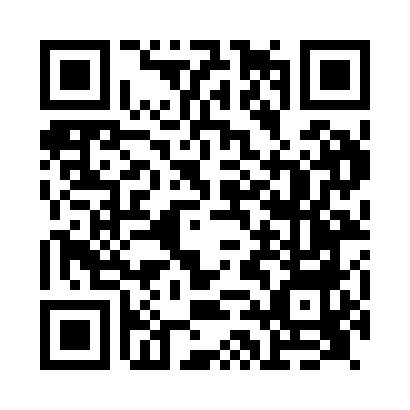 Prayer times for Burton Joyce, Nottinghamshire, UKSat 1 Jun 2024 - Sun 30 Jun 2024High Latitude Method: Angle Based RulePrayer Calculation Method: Islamic Society of North AmericaAsar Calculation Method: HanafiPrayer times provided by https://www.salahtimes.comDateDayFajrSunriseDhuhrAsrMaghribIsha1Sat2:534:441:026:389:2011:112Sun2:534:441:026:399:2111:123Mon2:534:431:026:399:2211:134Tue2:524:421:036:409:2311:135Wed2:524:411:036:419:2411:146Thu2:524:411:036:419:2511:147Fri2:524:401:036:429:2611:158Sat2:524:401:036:429:2711:159Sun2:524:391:046:439:2811:1610Mon2:514:391:046:439:2911:1611Tue2:514:391:046:449:2911:1712Wed2:514:381:046:449:3011:1713Thu2:514:381:046:459:3111:1814Fri2:514:381:056:459:3111:1815Sat2:514:381:056:459:3211:1816Sun2:514:381:056:469:3211:1917Mon2:524:381:056:469:3311:1918Tue2:524:381:056:469:3311:1919Wed2:524:381:066:479:3311:2020Thu2:524:381:066:479:3411:2021Fri2:524:381:066:479:3411:2022Sat2:524:391:066:479:3411:2023Sun2:534:391:066:479:3411:2024Mon2:534:391:076:489:3411:2025Tue2:534:401:076:489:3411:2026Wed2:544:401:076:489:3411:2127Thu2:544:411:076:489:3411:2128Fri2:544:411:086:489:3411:2129Sat2:554:421:086:489:3311:2130Sun2:554:431:086:489:3311:20